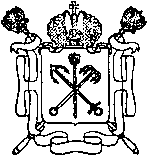 Санкт-Петербургскоегосударственное унитарное предприятиепассажирского автомобильного транспорта(СПб ГУП «Пассажиравтотранс»)ПРОТОКОЛ 30.09.2020					                                                                                № 8Совещание началось в 11.00 (Полюстровский пр., д.39)Совещание открыл и вел председатель постоянно действующей Комиссии                                           по противодействию коррупции на Предприятии  В.Л. ВильшанскийПрисутствовали: Повестка дня:	1. Рассмотрение Протокола заседания комиссии по противодействию коррупции Комитета по транспорту от 21.09.2020 № 2 по итогам 1-го полугодия 2020 года                         (далее – Протокол).Выступил: Советник генерального директора   И.Г. Чекулаев довел до присутствующих информацию о том, что Отчет об итогах работы по противодействию коррупции  за 1-е полугодие (далее – Отчет) принят  к сведению с некоторыми замечаниями. Решили:	Принять к сведению информацию, при подготовке  отчетов о выполнении Плана работы СПб ГУП «Пассажиравтотранс» на 2018-2022гг по противодействию коррупции  полностью исключить формальный подход.Срок: ПостоянноОтветственные: Комиссия по противодействию коррупцииПо пункту 1.2. Протокола о внесении изменений в Отчет, в части направления уведомленияВыступил: Начальник Управления по работе с персоналом Д.В. Михайлов	В адрес СПб ГУП «Пассажиравтотранс» (далее – Предприятие)  прокурором Калининского района Санкт-Петербурга было вынесено представление от 30.09.2019                  № 03-03-2019-392 об устранении нарушений законодательства о противодействии коррупции. Нарушение заключалось в том, что при заключении трудового договора, не было своевременно направлено в адрес бывшего работодателя уведомление  о принятии его                 на работу.                	На ответственного, за своевременность предоставления сведений при заключении трудового договора с бывшим государственным и муниципальным служащим, наложено дисциплинарное взыскание в виде замечания. 	19.12.2019 года мировым судьей судебного участка № 76  Санкт-Петербурга вынесено постановление по ст. 19.29 КоАП РФ, назначено наказание в виде административного штрафа в размере 20 000 рублей. 20.02.2020 года штраф добровольно оплачен.Решили:1. В связи с тем, что нарушение совершено и зафиксировано в 2019 году, внесение изменений в отчеты о выполнении плана по противодействию коррупции на Предприятии         первый  квартал и первое полугодие 2020 не является корректным.   2. Принять к сведению, усилить контроль по предоставлению данных при подготовке  отчетов о выполнении Плана работы СПб ГУП «Пассажиравтотранс» на 2018-2022гг                  по противодействию коррупции. Срок: ПостоянноОтветственный: Михайлов Д.В.        По пункту 4.2. Протокола  об исполнении п. 3.2. плана мероприятий по противодействию коррупции СПб ГУП «Пассажиравтотранс»        Выступила:Начальник Управления правового сопровождения имущественных отношений                    Е.А. КрыжановскаяВ настоящее время проводится комплекс мероприятий по заключению с третьими лицами возмездных договоров оказания услуг по организации пропуска транспортных средств для их кратковременного нахождения во время ожидания предрейсового                                                  и послерейсового медицинских осмотров, предрейсового или предсменного контроля технического состояния транспортных средств, оформления путевой документации, арендующими и (или) фактически использующими имущество Предприятия                                    для осуществления своей хозяйственной деятельности. Решили:1. Заключить с третьими лицами возмездные договора оказания услуг 
по организации пропуска транспортных средств и установить тарифную ставку.Срок: 12.10.2020Ответственные: Крыжановская Е.А., Купчинская О.В., Русских Е.М.По пункту 4.3. Протокола, в части заключения крупных сделок в 2019 году                               и в истекшем периоде 2020 года.Выступил:Заместитель начальника финансово-договорного Управления И.Ю. ШиндовПо вопросу расторжения договоров, перечисленных в пункте 4.3. Протокола:- договор от 06.11.2019 № ДО/ОТБ-42 расторгнут по обоснованиям, не касающимся существа вопроса проверки Комитета по транспорту;- строительно-монтажные работы  по договору от 24.04.2020 № ДО/УКС-204, выполнение которых обусловлено необходимостью устранения аварийности помещений здания производственного корпуса,  были  завершены 23.06.2020 и приняты ответственными работниками Предприятия по результату фактического осмотра и проверки исполнительной документации 31.07.2020;- договор от 30.01.2020 № ДО/УКС-194 (далее – Договор), согласно служебной записке от 29.09.2020 № 09-09/УОР-СОФ-20-3045 Договор расторгнут. На момент рассмотрения документы Комиссии не предоставлены;- исполнение договора от 02.03.2020 № ДО/УКС-196  обусловлено необходимостью устранения аварийности  объектов недвижимости и внутренних теплопроводов временно выведенных из эксплуатации, на которые не подается теплоноситель,  а также исполнением,     в сжатые сроки, требований технических условий по  подключению (присоединению) к сетям инженерно-технического обеспечения теплоснабжающей организации. В настоящее время осуществляется поэтапное предъявление работ теплоснабжающей организации.Предприятием подчеркивается, что разъяснения Комитета по транспорту по вопросу заключения крупных сделок без проведения процедуры торгов, изложенные в письме от 01.09.2020 № 01-10-21772/20-0-0, были доведены до сведения должностных лиц Предприятия, осуществляющих соответствующие контрольные действия при исполнении внутренних бюджетных процедур  в целях их дальнейшего учета в работе.	Решили:	1. Принять информацию  к сведению и учесть в будущем при дальнейшей работе.Срок: ПостоянноОтветственный: ШиндовИ.Ю., Русских Е.М.	Выступил:Председатель постоянно действующей Комиссии по противодействию коррупции                           на Предприятии  В.Л. Вильшанский	Решили:1. Проанализировать практику государственных унитарных предприятий и государственных учреждений других субъектов РФ по принятию мер по урегулированию и предотвращению конфликта интересов.Срок: 12.10.2020Ответственный: Русских Е.М. 2. Направить для ознакомления ответственным лицам и членам комиссий по противодействию коррупции, ссылку на обзоры практики правоприменения в сфере конфликта интересов             № 3 и 4, размещенные на официальном сайте Министерства труда и социальной защиты Российской Федерации.Срок: 12.10.2020.Ответственный: Соколова О.И.3. Направить должностные инструкции заместителя генерального директора по перевозкам СПб ГУП «Пассажиравтотранс» и заместителя директора филиала                                                        СПб «ГУП «Пассажиравторанс» - Автобусного парка № 1 по перевозкам.Срок: 02.10.2020Ответственный: Михайлов Д.В.4. Членам Комиссии направить информацию в части касающейся, для формирования Отчета  о выполнении Плана работы СПб ГУП «Пассажиравтотранс» на 2018-2022гг                                     по противодействию коррупции  за 9 месяцев.Срок: 07.10.2020Совещание закончилось в 11.50.Председатель постоянно действующейКомиссии по противодействию коррупцииСПб ГУП «Пассажиравтотранс»                                                                       В.Л. ВильшанскийЗаместитель начальника финансово-договорного Управления                        И.Ю. ШиндовНачальник Юридического управления                          Е.М.РусскихНачальник Планово-экономического управления                                    Начальник Управления по работе с персоналомНачальник Управления правового сопровожденияимущественных отношенийСекретарь:      	             О.В. Купчинская                      Д.В. Михайлов              Е.А. Крыжановская                                   	          О.И. Соколова